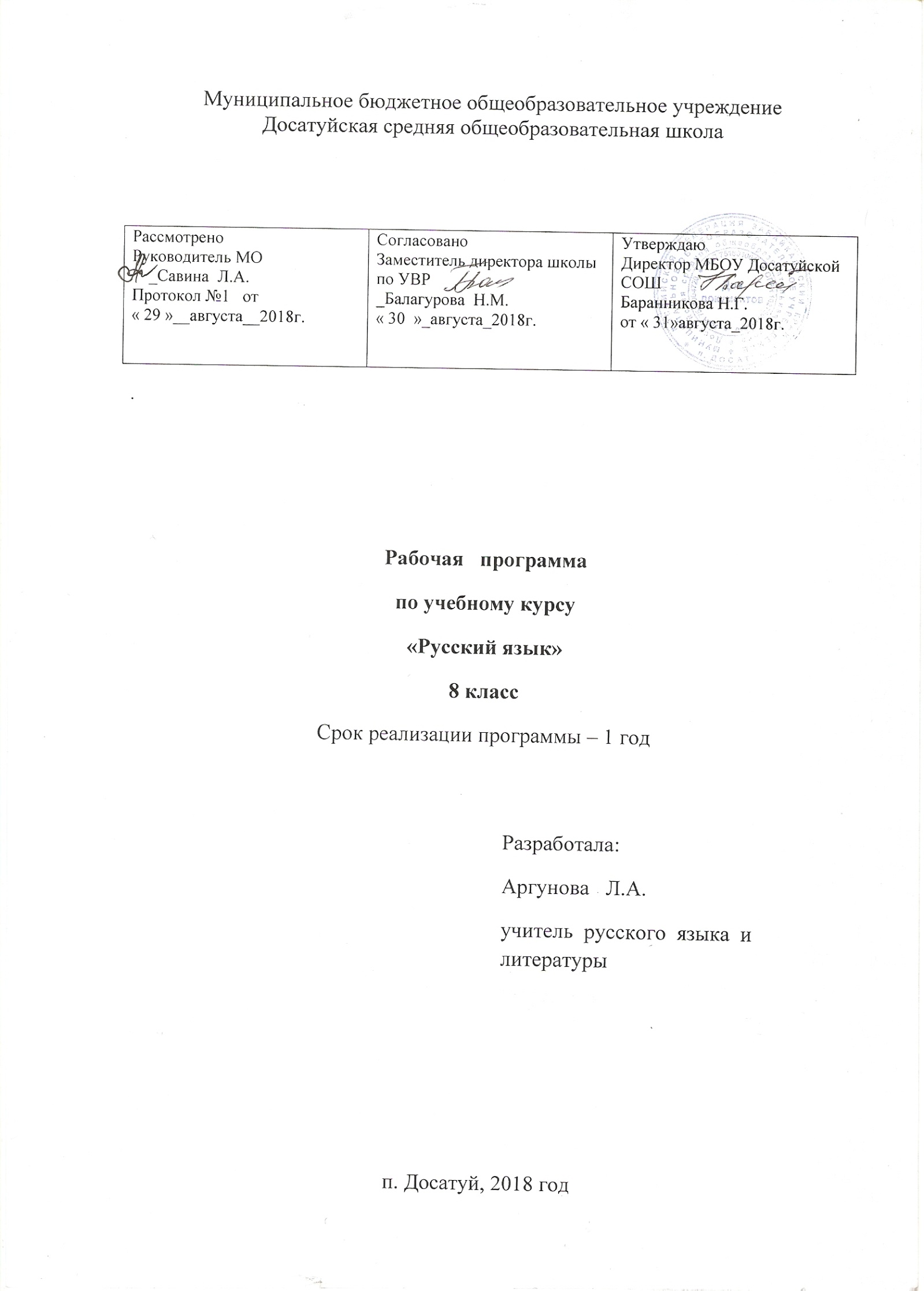 Аннотация к рабочей программе по русскому языку 8 класс	Данная рабочая программа составлена на основе авторской программы по русскому языку для общеобразовательных учреждений (5 – 11 классы) С.И. Львовой, образовательного стандарта по русскому языку.	Цель: освоение знаний о русском языке, его устройстве и функционировании в различных сферах и ситуациях общения, стилистических ресурсах, основных нормах русского литературного языка и речевого этикета.	Задачи:- формировать умения опознавать, анализировать, классифицировать языковые факты, оценивать их с точки зрения нормативности, соответствия сфере и ситуации общения; осуществлять информационный поиск, извлекать и преобразовывать необходимую информацию;- способствовать формированию умения применять полученные знания и умения в собственной речевой практике;- обогащать словарный запас и расширять круг используемых грамматических средств;- воспитывать гражданственность и патриотизм, любовь к русскому языку, сознательное отношение к языку как духовной ценности, средству общения и получения знаний в разных сферах человеческой деятельности.УМК:Русский язык.8 класс: учебник для общеобразовательных учреждений. В 2 ч. Ч.1 / С.И. Львова, В.В. Львов. –  М.: Мнемозина, 2016. Русский язык.8 класс: справочные материалы: приложение к учебнику. В 2 ч. Ч.2 / С.И. Львова, В.В. Львов. – М.: Мнемозина, 2016. Программа С.И. Львовой (Программы по русскому языку для общеобразовательных учреждений. 5-11 классы: основной курс, элективные курсы/ [авт.-сост. С.И. Львова]. -3-е изд., стер., М.: Мнемозина, 2019.)Львова С.И. Практикум по русскому языку.8 класс. – М. 2016.Пояснительная записка        Настоящая рабочая программа по предмету «Русский язык» для 8 класса составлена в соответствии с положениями ФГОС ООО, Программы по русскому языку для общеобразовательных учреждений 5 – 11 классы: С.И. Львова. – 2-е изд., - М.: Мнемозина, 2016.Изучение курса русского языка проводится по учебнику: Русский язык. 8 класс. В 2 ч.: учебник для общеобразовательных учреждений/С.И. Львова, В.В. Львов. – М.: Мнемозина, 2016.  Рабочая программа предназначена для изучения русского языка на базовом уровне.На изучение русского языка в 8 классе отводится 102 часа (из расчета 3 часа в неделю), из них  5 часов предназначаются для развития связной речи, в течение года проводится 2 обучающих работы: из них сочинений - 1, изложений - 1.	В соответствии с рекомендациями к мониторингу образовательного процесса запланировано 7 контрольных работ: из них диктантов - 4, зачётов (тестов) -2, изложений - 1.                                                       ПЛАНИРУЕМЫЕ РЕЗУЛЬТАТЫИЗУЧЕНИЯ КУРСА РУССКОГО ЯЗЫКАРЕГУЛЯТИВНЫЕ УНИВЕРСАЛЬНЫЕ УЧЕБНЫЕ ДЕЙСТВИЯ8 классУченик научится:- Осуществлению контроля в констатирующей и предвосхищающей позиции.- Корректировать деятельность: вносить изменения в процесс с учетом возникших трудностей и ошибок, намечать способы их устранения.Ученик получит возможность научиться:- Адекватной оценке трудностей.- Адекватной оценке своих возможностей.КОММУНИКАТИВНЫЕ УНИВЕРСАЛЬНЫЕ УЧЕБНЫЕ ДЕЙСТВИЯ8 классУченик научится:- Работать в группе.- Осуществлять коммуникативную рефлексию как осознание оснований собственных действий и действий партнёра.Ученик получит возможность научиться:- Оказывать поддержку и содействие тем, от кого зависит достижений целей в совместной деятельности.- Осуществлять коммуникативную рефлексию.ПОЗНАВАТЕЛЬНЫЕ УНИВЕРСАЛЬНЫЕ УЧЕБНЫЕ ДЕЙСТВИЯ8 классУченик научится:- осуществлять поиск необходимой информации для выполнения учебных заданий с использованием учебной и дополнительной литературы (включая электронные, цифровые) в открытом информационном пространстве, в т.ч. контролируемом пространстве Интернета;- осуществлять запись (фиксацию) указанной учителем информации, в том числе с помощью инструментов ИКТ;- строить сообщения в устной и письменной форме;- ориентироваться на разнообразие способов решения задач;- воспринимать и анализировать сообщения и важнейшие их компоненты – тексты;- анализировать изучаемые объекты с выделением существенных и несущественных признаков;- осуществлять синтез как составление целого из частей;- проводить сравнение, сериацию и классификацию изученных объектов по заданным критериям;- устанавливать причинно-следственные связи в изучаемом круге явлений;- строить рассуждения в форме связи простых суждений об объекте, его строении, свойствах и связях;- обобщать (самостоятельно выделять ряд или класс объектов);- подводить анализируемые объекты (явления) под понятие на основе распознавания объектов,- устанавливать аналогии.Ученик получит возможность научиться:- осуществлять расширенный поиск информации в соответствии с заданиями учителя с использованием ресурсов библиотек и сети Интернет;- записывать, фиксировать информацию с помощью инструментов ИКТ;- создавать и преобразовывать схемы для решения учебных задач;- осознанно и произвольно строить сообщения в устной и письменной форме;- осуществлять выбор наиболее эффективных способов решения учебных задач в зависимости от конкретных условий;- осуществлять синтез как составление целого из частей, самостоятельно достраивая и восполняя недостающие компоненты;- осуществлять сравнение, сериацию и классификацию изученных объектов по самостоятельно выделенным основаниям (критериям);- строить логическое рассуждение, включающее установление причинно-следственных связей;- произвольно и осознанно владеть общими приемами решения учебных задач.В результате изучения русского языка ученик должен:                                            ЗНАТЬ/ПОНИМАТЬ:роль русского языка как национального языка русского народа, государственного языка Российской Федерации и средства межнационального общения;смысл понятий: речь устная и письменная; монологи, диалог; сфера и ситуация речевого общения;основные признаки разговорной речи, научного, публицистического, официально-делового стилей, языка художественной литературы;особенности основных жанров научного, публицистического, официально-делового стилей и разговорной речи;признаки текста и его функционально-смысловых типов (повествования, описания, рассуждения);основные единицы языка, их признаки;основные нормы русского литературного языка (орфоэпические, лексические, грамматические, орфографические, пунктуационные); нормы речевого этикета;УМЕТЬ:речевая деятельность:аудирование:фиксировать на письме информацию исходного текста в виде тезисов, конспектов, резюме, полного или сжатого пересказа;формулировать вопросы по содержанию текста;замечать в собственной и чужой речи отступления от норм литературного языка; чтение:понимать коммуникативную тему, цель чтения текста и в соответствии с этим организовывать процесс чтения;составлять конспект прочитанного текста;оценивать степень понимания содержания прочитанного текста;прогнозировать возможное развитие основной мысли до чтения лингвистического и художественного текста;говорение:создавать устные монологические высказывания на актуальные социально-культурные, нравственно-этические, социально-бытовые, учебные темы;владеть основными нормами построения устного высказывания:соответствие теме и основной мысли, полнота раскрытия темы, достоверность фактического материала, последовательность изложения (развертывания содержания по плану), наличие грамматической связи предложений в тексте, владение правильной и выразительной интонацией, уместное использование невербальных средств (жестов, мимики);строить научное рассуждение по сложным вопросам школьного курса русского языка;письмо:владеть основными нормами построения письменного высказывания: соответствие теме и основной мысли высказывания, полнота раскрытия темы; достоверность фактического материала, последовательность изложения (развертывание содержания по плану, правильность выделения абзацев в тексте, наличие грамматической связи предложений в тексте, владение нормами правописания);писать изложения по публицистическим, художественным текстам, сохраняя композиционную форму, типологическое строение, характерные языковые средства;вводить в текст изложения элементы сочинения (рассуждение, описание, повествование);писать небольшие по объему сочинения на основе прочитанного или прослушанного текста;составлять тезисы и конспект небольшой статьи (или фрагмента большой статьи);совершенствовать написанное, исправляя недочеты в построении и содержании высказывания, речевые недочеты и грамматические ошибки;текстоведение:проводить текстоведческий анализ текстов разных стилей и типов речи (тема, основная мысль, тип речи, стиль, языковые и речевые средства, средства связи предложений, строение текста);фонетика и орфография:правильно произносить употребительные слова с учетом вариантов их произношения;анализировать и оценивать собственную и чужую речь с точки зрения соблюдения орфоэпических норм;морфемика и словообразование:владеть приемом морфемного разбора: от значения слова и способа его образования к морфемной структуре;толковать значение слова, исходя из его морфемного состава (в том числе и слов с иноязычными элементами типа ЛОГ-, ПОЛИ-, ФОН- и т.п.);пользоваться разными видами морфемных, словообразовательных и этимологических словарей;опираться на морфемный разбор при проведении орфографического анализа и определении грамматических признаков слов;лексика и фразеология:разъяснять значение слов общественно-политической и морально-этической тематики, правильно их определять;пользоваться разными видами толковых словарей;верно использовать термины в текстах научного стиля;оценивать свою и чужую речь с точки зрения уместного и выразительного словоупотребления;проводить элементарный анализ художественного текста, обнаруживая в нем изобразительно-выразительные приемы, основанные на лексических возможностях русского языка;морфология:распознавать части речи и их формы в трудных случаях;правильно образовывать формы слов с использованием словаря грамматических трудностей;определять синтаксическую роль слов разных частей речи;опираться на морфологическую характеристику слова при проведении орфографического и пунктуационного анализа;орфография:применять орфографические правила, объяснять правописание слов с трудно проверяемыми орфограммами;пользоваться этимологической справкой при объяснении написания слов;проводить орфографический анализ текста; синтаксис и пунктуация:различать изученные виды простых и сложных предложений;интонационно выразительно читать предложения изученных видов;составлять схемы простых и сложных предложений разных видов и конструировать предложения по заданным схемам;уместно пользоваться синтаксическими синонимами;правильно употреблять в тексте прямую речь и цитаты, заменять прямую речь косвенной;проводить синтаксический и интонационный анализ сложного предложения;устанавливать взаимосвязь смысловой, интонационной, грамматической и пунктуационной характеристики предложения;использовать различные синтаксические конструкции как средство усиления выразительности речи;применять пунктуационные правила, объяснять постановку знаков препинания в простом и сложном предложениях, используя на письме специальные графические обозначения;строить пунктуационные схемы простых и сложных предложений;самостоятельно подбирать примеры на изученные пунктуационные правила;проводить пунктуационный анализ текста;аргументировать тезис о системном характере русской пунктуации.                    Планируемые   результаты изучения учебного предметаИзучение русского языка в основной школе дает возможность учащимся достичь следующих результатов развития.	В личностном направлении:умение ясно, точно, грамотно излагать свои мысли в устной и письменной форме, понимать смысл поставленной задачи, выстраивать аргументацию, приводить примеры и контрпримеры;критичность мышления, умение распознавать логически некорректные высказывания;креативность мышления, инициатива, находчивость, активность при решении лингвистических задач;умение контролировать процесс и результат учебной деятельности;способность к эмоциональному восприятию лингвистических объектов  (текстов), рассуждений;умение чувствовать красоту и выразительность речи, стремиться к совершенствованию  собственной речи; любовь и уважение к России, её  языку, культуре; устойчивый познавательный интерес к чтению, к ведению диалога с автором текста; потребность в чтении; интерес к письму, к созданию собственных текстов, к письменной форме общения; интерес к изучению языка; осознание ответственности за произнесённое и написанное слово. Средством достижения этих результатов служат тексты учебника, вопросы и задания к ним, проблемно-диалогическая технология, технология продуктивного чтения.В метапредметном направлении:использование приобретенных знаний и умений в практической деятельности и повседневной жизни для сознания роли родного языка в развитии интеллектуальных и творческих способностей личности;умение видеть лингвистическую задачу в контексте проблемной ситуации в других   дисциплинах, в окружающей жизни;умение находить в различных источниках информацию, необходимую для решения лингвистических проблем, и представлять ее в понятной форме, принимать решение в условиях неполной и избыточной информации;умение понимать и использовать лингвистические средства наглядности (таблицы, схемы и др.) для иллюстрации, интерпретации, аргументации;умение выдвигать гипотезы при решении учебных задач и понимать необходимость их проверки;умение применять индуктивные и дедуктивные способы рассуждений, видеть различные стратегии решения задач;понимание сущности алгоритмических предписаний (применение правила к конкретной лингвистической ситуации и умение действовать в соответствии с предложенным алгоритмом;умение самостоятельно ставить цели, выбирать и создавать алгоритмы для решения учебных лингвистических проблем;умение планировать и осуществлять деятельность, направленную на решение задач исследовательского характера;первоначальные представления об идеях и методах русского языка как универсальном языке  художественной литературы, публицистики, науки и техники. В предметном направлении:овладеть базовыми понятиями по основным разделам содержания; представлениями об основных изучаемых понятиях как важнейших лингвистических моделях, позволяющих описывать и изучать реальные процессы и явления;уметь работать с текстами разных стилей и типов, точно и грамотно выражать свои мысли в устной и письменной речи с применением лингвистической терминологии и символики;развить представления о различных единицах языка, овладеть навыками построения устных, письменных высказываний;умение выполнять лингвистические  операции;умение решать текстовые задачи, включая задачи, связанные с разного рода лингвистическими разборами;решения практических задач в повседневной и профессиональной деятельности с использованием текстов разных типов и стилей, грамотно строить устные и письменные высказывания.                                                                    Содержание обученияРусский язык – национальный язык русского народа (2 часа)Язык как основное средство общения в национальном коллективе. Русский язык как государственный язык РФ. Русский язык как средство межнационального общения народов России и стран СНГ. Повторение изученного в 5 – 7 классах (9 часов)Основные разделы лингвистики  (на основе изученного в 5-7 кл.). Слово как основная единица языка. Анализ слова с точки зрения его звучания, морфемного строения, лексического значения, грамматических признаков и особенностей употребления. Трудные случаи различения слов разных частей речи. Трудные случаи орфографии. Основные функции знаков препинания: завершение предложений (знаки завершения), разделение на смысловые отрезки (разделительные знаки), выделение смысловых отрезков (выделительные знаки). Трудные случаи пунктуации.Текстоведение (15 часов)Функциональные разновидности языка. Основные сферы общения. Задачи речи. Основные способы воздействия на читателя (слушателя). Разговорная речь. Особенности разговорной речи, основные жанры.Синтаксические средства разговорной речи. Официально-деловой стиль речи. Особенности содержания официально-делового стиля, основные жанры. Синтаксические особенности официально-делового стиля.Публицистический стиль. Цель, сфера применения. Основные жанры публицистического стиля речи.Интонационные и синтаксические особенности публицистического стиля. Язык художественной литературы. Особенности по цели высказывания, средства выразительности.Синтаксис и пунктуация как разделы лингвистики Словосочетание как единица синтаксиса (6 часов)Словосочетание и его признаки. Виды словосочетаний по характеру выражения главного слова. Виды словосочетаний по способу связи слов. Средства связи слов в словосочетании. Культура речи. Правильное употребление словосочетаний.Основные признаки предложения (7 часов)Предложение как основная единица синтаксиса. Структурные, семантические, коммуникативные и интонационные признаки предложения. Предложение как речевое высказывание. Виды предложений по цели высказывания. Виды предложений по эмоциональной окраске. Виды предложений по характеру выражения отношения к действительности. Виды предложений по наличию второстепенных членов. Виды предложений по наличию необходимых членов предложения. Предложение как элемент текста. Слово-предложение.Строение простого предложения (15 часов)Грамматическая основа предложения. Основные типы грамматических основ. Морфологические способы выражения подлежащего. Морфологические способы выражения разных видов сказуемого. Способы связи сказуемого с подлежащим. Предложения распространенные и нераспространенные. Синонимия нераспространенных и распространенных предложений. Второстепенные члены предложения, их виды и способы выражения (определение). Второстепенные члены предложения, их виды и способы выражения (дополнение). Второстепенные члены предложения, их виды и способы выражения (обстоятельство). Культура речи. Правильное построение простого предложения. Прямой и обратный порядок слов в предложении.Односоставные предложения (8 часов)Односоставные предложения, их грамматические признаки. Виды односоставных предложений. Типичные модели назывных предложений. Именительный представления. Типичные модели односоставных глагольных предложений (определённо-личное). Типичные модели односоставных глагольных предложений (неопределённо-личное). Типичные модели односоставных глагольных предложений (обобщённо-личное). Типичные модели односоставных глагольных предложений (безличное). Морфологические средства выражения главного члена в безличном предложении: безличный глагол, личный глагол в безличном значении, инфинитив. Морфологические средства выражения главного члена в безличном предложении: краткое страдательное причастие среднего рода и др.Простое осложненное предложение (35 часов)         Простое осложненное предложение и его признаки. Предложения с однородными членами предложения. Однородные члены предложения, их признаки. Способы связи однородных членов предложения. Интонационные и пунктуационные особенности предложений с однородными членами. Однородные и неоднородные определения. Особенности интонации и пунктуации предложений с обобщающими словами при однородных членах. Стилистические возможности предложений с однородными членами. Культура речи. Основные синтаксические нормы построения предложений с однородными членами. Предложения с обособленными членами. Обособление как смысловое, интонационное и пунктуационное выделение группы членов предложения. Обособленные второстепенные члены предложения со значением добавочного сообщения. Обособленные уточняющие члены предложения. Обособленные определения. Обособленные приложения. Интонационные и пунктуационные особенности предложения с обособленными определениями. Причастный оборот как разновидность распространенного согласованного определения. Обособленные дополнения как синтаксические конструкции со значением включения, исключения, замещения. Интонационные и пунктуационные особенности предложения с обособленными дополнениями. Сравнительный оборот. Интонационные и пунктуационные особенности предложения со сравнительным оборотом. Уточняющие члены предложения. Интонационные и пунктуационные особенности предложения с уточняющими членами. Культура речи. Основные синтаксические нормы построения предложений с обособленными членами. Предложения с вводными конструкциями. Вводные конструкции как средство выражения оценки высказывания, воздействия на собеседника. Интонационные и пунктуационные особенности предложений с вводными словами. Группы вводных слов и выражений по значению. Вводные предложения. Вставные конструкции. Предложения с обращениями. Обращение и способы его выражения. Интонационные и пунктуационные особенности предложений с обращением. Основные функции обращения. Культура речи. Основные синтаксические нормы построения предложений с вводными конструкциями речи. Основные синтаксические нормы построения предложений. Культура речи. Основные синтаксические нормы построения предложений с обращениями и междометиями.Повторение изученного  в 8 классе  (5 часов)Основные единицы языка: звук (фонема). Основные единицы языка: морфема. Основные единицы языка: слово. Основные единицы языка: слово, словосочетание. Основные единицы языка: предложение. Трудные случаи пунктуационного анализа предложения. Трудные случаи синтаксического  анализа предложения Вопрос о тексте как единице языка и речи.                         Тематическое планирование уроков русского языка в 8 классе                                                        Учебно-методическое обеспечение С.И. Львова «Программа  по русскому языку для общеобразовательных учреждений (5-11 классы)» - М: «Мнемозина», 2016 г. Учебник  «Русский язык. 8 класс» под редакцией С. И. Львовой и В. В. Львова, М: «Мнемозина», 2016.Уроки русского языка. 8 класс: пособие для учителя к учебнику «Русский язык. 8 класс» под редакцией С. И. Львовой.- М: «Мнемозина», 2016 г. Тесты по русскому языку к учебнику Львовой С.И., Львова В.В. Русский язык 8 класс в 2 частях/Львов В.В., Гостева Ю.Н.-М.; Экзамен, 2016Новые технологии в обучении русскому языку. Языковой портфель школьника. Методическое пособие./ Черепанова Л.Ю.-М.; Мнемозина№ п/пТема урокаКол-во часов№ п/пТема урокаКол-во часов1Русский язык – национальный язык русского народа. Язык как основное средство общения в национальном коллективе. 12Русский язык как государственный язык РФ. Русский язык как средство межнационального общения народов России и стран СНГ.13Повторение изученного в 5-7 классах Слово как основная единица языка14Лексика активного и пассивного употребления15Омонимы16Разделы русской орфографии.17Основные функции знаков препинания.18Основные функции знаков препинания.19Трудные случаи пунктуации.110Входной диктант с языковым анализом по теме «Повторение изученного в 5-7 классах»111Анализ диктанта с языковым заданием по теме «Повторение изученного в 5-7 классах»112Текстоведение Функциональные разновидности языка. 113-14Разговорная речь. 215Обучающее изложение. Сжатое изложение  художественного повествования с элементами  рассуждения.116-18Официально-деловой стиль речи. 319Научный стиль речи120-22Публицистический стиль. 323Р.Р. Высказывание на лингвистическую или морально- этическую тему124-25Язык художественной литературы.226Зачёт по разделу «Текстоведение»127Синтаксис и пунктуация. Словосочетание как единица синтаксиса.  128 Виды словосочетаний. 129,30 Культура речи. Правильное употребление словосочетаний231Р.Р. Сжатое изложение132Контрольная работа по теме «Словосочетание»133Предложение как единица синтаксисаОсновные признаки предложенияПредложение как основная единица синтаксиса. 1   34Виды предложений по цели высказывания.135Виды предложений по эмоциональной окраске. Виды предложений по характеру выражения отношения к действительности.136Виды предложений по наличию второстепенных членов137Полные и неполные предложения1 38,39Интонация предложения2  40Строение простого предложенияГрамматическая основа предложения. Основные типы грамматических основ.1  41Морфологические способы выражения подлежащего.142-43Морфологические способы выражения разных видов сказуемого.244-45Тире между подлежащим и сказуемым246-47Культура речи. Связь подлежащего и сказуемого248-49Второстепенные члены предложения, их виды и способы выражения (определение).250Приложение как вид определения151Второстепенные члены предложения, их виды и способы выражения (дополнение).152-53Второстепенные члены предложения, их виды и способы выражения (обстоятельство).254Культура речи. Употребление второстепенных членов предложения155Односоставные предложенияОдносоставные предложения и их виды. 156Назывные предложения. 157Определённо-личные предложения158Неопределённо-личные предложения159Обобщённо-личные предложения1  60Безличное предложение1  61Использование слов категории состояния1  62Р.Р. Изложение с творческим заданием1 63Простое осложненное предложениеПростое осложненное предложение и его признаки.1 64Предложения с однородными членами. Однородные члены предложения, их признаки.165-66Способы связи однородных членов предложения.267-68Однородные и неоднородные определения. 269Обобщающие слова при однородных членах предложения.1   70Культура речи. Основные синтаксические нормы построения предложений с однородными членами.1  71Контрольный диктант с языковым анализом по теме «Предложения с однородными членами»172Анализ диктанта с языковым заданием к  тексту по теме «Предложения с однородными членами»1  73Предложения с обособленными членами. 1   74Обособление согласованных определений.175Обособление приложений.176Обособление несогласованных определений.1   77Р.Р. Выборочное изложение178,79Обособленные обстоятельства. 280Обособление дополнений 181-83Обособление сравнительного оборота.38485Уточняющие и присоединительные члены предложения.286,87Культура речи. Употребление обособленных членов предложения.288Контрольная работа по теме «Обособленные члены предложения»189-91Предложения с вводными и вставными конструкциями. 392,93Р.Р.Контрольное изложение с элементами сочинения (на основе упражнения 316)294,95Обращение296Предложения с междометиями и словами ДА, НЕТ197Контрольный диктант  с языковым анализом по теме "Предложения осложненной конструкции "198,99Повторение изученного.Пунктуация2100Итоговая контрольная работа 1101Анализ контрольной работы102Итоговый урок1